PREOPERATIVE ANESTHETIC SURVEYThe role of anesthesiologist is to ensure the greatest safety and comfort for the Patient during operations and procedures. Anesthesiologist’s main care is to relieve pain by giving pain-killing medications or applying general anesthesia to Patients.Some procedures may be carried out in local anesthesia, including just a specified part of the body. Such anesthesia is only a small burden for the body. Contrary to some patients’ concerns, local anesthesia into spine area (spinal epidural) very seldom leads to nerve damage. Anesthesiologist monitors organism’s actions during the procedure and immediately handles any complications that might occur.Preoperational survey  is aimed at obtaining information based on which it shall be possible to select the most advantageous anesthetic approach. Your cooperation shall add to optimal anesthesia application. Please kindly reply to questions below, and during conversation with an anesthesiologist, feel free to ask further questions  and be sure to sign anesthesia consent only in his/her presence.Please underline or circle the right answer: “YES/ NO/ I DON’T KNOW”When saying YES, please underline or circle name of the illness mentioned in brackets, or give a detailed answer:Are you currently under treatment of some illnesses?		 	YES/ NO/ I DON’T KNOWIf so, what illness?									What medications do you take?								Have you ever been subject to operation?		 		 	YES/ NO/ I DON’T KNOWIf so, what operations, and in what year?							Have you tolerated anesthesia(s) well?		 		 	YES/ NO/ I DON’T KNOWHave you had blood transfusions?			 		 	YES/ NO/ I DON’T KNOWWhen?Have there been any complications related to blood transfusion? 		YES/ NO/ I DON’T KNOWHave you suffered from the following diseases:-heart diseases ( ischemia, myocardial infarction, arrhythmias, heart defect) YES/ NO/ I DON’T KNOW-cardiovascular disease (high blood pressure, low blood pressure, shortness of breath, rapid fatigue)YES/ NO/ I DON’T KNOW- vascular disease (atherosclerosis, varicose veins, pain in the calves when walking, cold legs, calf cramps, poor blood supply to the limbs, phlebitis)				YES/ NO/ I DON’T KNOW- Lungs diseases (pneumonia, tuberculosis, emphysema, pneumocosis, asthma, obstructive lung disease)									YES/ NO/ I DON’T KNOW- ulcers of the stomach or duodenum, heartburn, gastritis, pancreatic, jaundice, gall bladder illness, hepatitis									YES/ NO/ I DON’T KNOW- kidney disease (nephritis, kidney stones, difficulty in urinating)		YES/ NO/ I DON’T KNOW- diabetis, gout, poryphyria						YES/ NO/ I DON’T KNOW- thyroid diseases (hyperthyroidism, hypothyroidism, neutral goiter     	YES/ NO/ I DON’T KNOW- glancoma								YES/ NO/ I DON’T KNOW- celebral apoplexy, loss of consciousness, seizures, epilepsy, nerve palsies	YES/ NO/ I DON’T KNOW-Depression, neurosis							YES/ NO/ I DON’T KNOW-Problems related to spine, bones, joints					YES/ NO/ I DON’T KNOWIf so, what are these illnesses?								Muscle diseases								YES/ NO/ I DON’T KNOWDo you suffer from longer blood coagulation process when cuts occur? 	YES/ NO/ I DON’T KNOWDo you have tendency to bruises? 						YES/ NO/ I DON’T KNOWDo you suffer from allergies (hay fever, shortness of breath, 	rash, allergy to: patch, iodine, medicines, soy, egg white protein)							YES/ NO/ I DON’T KNOWIf so, to what?										When was the last time you had a cold, pharyngitis, laryngitis, bronchitis?If you suffer from diseases not mentioned above, please specify what they are:Do you have intensive gagging?							YES/NODo you use dentures?								YES/NOAre you wearing earrings (not in ears, but elsewhere)				YES/NOIf so, where?										Do you smoke cigarettes? 							YES/NOIf so, how many?										Do you drink on a regular a basis?							YES/NODo you take sedatives or sleeping medicines? 					YES/NOIf so, what are they?									Do you take any drugs								YES/NOAre you pregnant? 							YES/ NO/ I DON’T KNOWWhen was your last menstruation?							Patient’s statement(to be filled out at the Clinic)Dr 				                has talked to me and explained in detail the issue of anesthesia for operation purpose. During this conversation I could ask about all anesthesia problems that seemed interesting to me, including the risk and other perioperative  circumstances. I have understood everything clearly, I have no further questions thereto and so I agree to anesthesia and the related procedure before-, during and after the operation. I agree to justified medical changes in anesthetic proceedings, including change of anesthesia type.I declare that I shall not eat any foods within the 6 hours prior to surgery, and I shall not take any liquids during 2 hours prior to surgery.I declare that within 24 hours after surgery I shall not drive a car or operate any mechanical equipment. I shall go home in the company of an adult guardian.On the day of surgery I shall not apply any face cream.						                 							Doctor signature				       Patient signature                                                                                                            (in the presence of the doctor)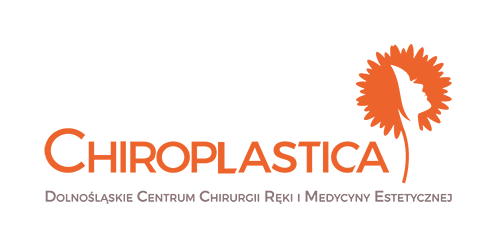 NAME & LAST NAMETELEPHONE NO.AGEWEIGHTHEIGHTOPERATION DATETYPE OF THE PLANNED OPERATIONTYPE OF THE PLANNED OPERATIONSURGEON LAST NAME & CLINIC ADDRESS:SURGEON LAST NAME & CLINIC ADDRESS:Dr.: ……………………………………..CHIROPLASTICA36A, Dabrowskiego Street, 1-2 U50457 Wroclaw, PolandDr.: ……………………………………..CHIROPLASTICA36A, Dabrowskiego Street, 1-2 U50457 Wroclaw, Poland